A - FAF / LNF / LRFA :       - LRFA : invitation au séminaire régional du 19 au 21-01-2017B - CLUBS:      - JSTK: rapport au sujet incidents rencontre de jeunes.      - JSMB : demande trio arbitres.      - CRB : lettre de félicitations aux arbitres (remerciements).      - CSPC : régularisation sanction disciplinaire joueur      - CASA : nouvelle domiciliation en jeunes catégories.       - FCB : correspondance au sujet absence de son équipe U14 au stade OPOW le vendredi 14-01-2017.C – DJS :      - PV de réunion de la commission de préparation des manifestations sportives.D – Divers :      - Direction des Œuvres universitaires : couverture du tournoi.      - APC Ighil-Ali : demande homologation stade communal.      - APC Tamokra : demande homologation stade communal.COMMISSION DE DISCIPLINE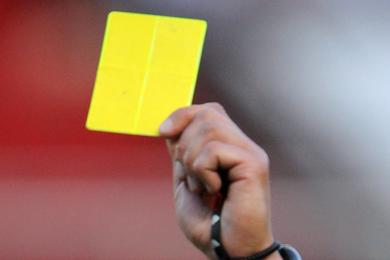 REUNION DU  15 /01/2017Membres présents :GUEMDJAL                     Avocat, PrésidentDJOUDER                       Secrétaire  GénéralDJOUAMA A                      MembreOrdre du jour :  Traitement des affaires disciplinaires.HONNEUR    SENIORSAffaire N°144:Match CRBA/CRM du 13-01-2017  (S)MOUSSOUNI  AHMED( CRBA – LN° 061048 )  – avertissement .TAIB  NASSIM( CRM – LN° 061209 ) – avertissementAffaire N°145:Match ASOG  / SSSA  du 13-01-2017 (S)MEZNAD  NOURDINE( ASOG – LN° 061347 )– avertissement.ASLOUDJ  ABDELGHANI  ( ASOG – LN° 061275 )– avertissement.Affaire N°146:MatchJSB / AST  du 13-01-2017 (S)  BENOUDIBA  ESSAID( JSB  – LN° 061558)  – avertissement.CHERIET  FERHAT( JSB- LN° 061313) – avertissement.GHILI  SALAH( AST– LN°061561) – avertissement.AIT BAZIZ HASSANE ( AST– LN°061226) – avertissement.HADJARA  CHERIF ( AST– LN°061559) – avertissement.Affaire N°147:Match  ARBB /CSPCdu 13-01-2017 (S)  BOUNCER ABDELHALI( ARBB  – LN° 061027 )– avertissement.CHEMOUN  FAWZI( CSPC  – LN° 061462 )– avertissement.Affaire N°148:Match  RCS / CRBSET  du 13-01-2017 (S)  KEKOUCHE  ABDESSALAM( CRBSET – LN° 061162 ) – avertissement.Affaire N°149:Match  JSIO / USS  du 13-01-2017(S)  AZZI  KARIM( JSIO – LN° 061262 ) – avertissement.ABDELLI  AHMED( JSIO – LN° 061272 ) – avertissement.AITOUCHE  ABDENOUR( JSIO– LN° 061255 ) – avertissement.KAABACHE  ANIS( JSIO–LN°061266) – 01 MF (CD) +amende de 1000 DA.GHANEM  ISLAM  (USS–LN°061117)–)- avertissementMEDDOUR  HAFID( USS–LN°061100) – 01 MF (CD) +amende de 1000 DA.P/Honneur SENIORSAffaire N°150:Match  CRBAR / JSC  du 13-01-2017 (S)  FERDAD  FERHAT( CRBAR  – LN° 061372 ) – 02 MF+amende de 2500 DApour proposInjurieux Exclu). (ART112)HERROUG  OUALID(CRBAR – LN° 061375 )– avertissement.KECILI  ZINEDINE (JSC – LN° 061450 )– avertissement.Honneur – U 20Affaire N°151:Match  CRBA  / CRM  du 13-01-2017 (U20 )MAHMOUDI  HANI( CRBA – LN ° 062031 )  – avertissement.BENSADIBILLAL( CRBA – LN ° 062119 )  – avertissement.MOKRANI  AHCENE( CRM – LN ° 062133 )  – avertissement.Affaire N° 152 :Match  RCS / CRBSET  du 13-01-2017 (U20)MOUHAOUCHE  ZIDANE( RCS – LN° 062063 )– avertissement.REDJRADJ  YOUBA( CRBSET  – LN° 062142 ) – 1MF pour cumul d’avertissement (Exclu).Affaire N°153:Match  ARBB / CSPC  du 13-01-2017(U20 )BARA  LYES( ARBB – LN ° 062248 )  – avertissement.Affaire N° 154 :Match  USS / CRBA  du 13-01-2017(U20)YOUSFI  MADJID( ASOG – LN° 062290 )– avertissement.SAIDJ  NASSIM( SSSA  – LN° 062078 ) – avertissement.CHABANE  NASSIM( SSSA  – LN° 062075 ) – avertissement.Affaire N°155:Match  JSB  / AST  du 13-01-2017 (U20 )LAIDLI  KARIM( JSB – LN ° 062304 )  – avertissement.IMESTOURENE  BACHIR  ( AST – LN ° 062324 )  – avertissement.P/Honneur – U 20Affaire N°156:Match  CRBAR / JSC  du 13-01-2017 (U20)MEZIANE  OUKYISSE( CRBAR – LN° 062337 ) –avertissement.KERROUCHE  ZINEDINE( CRBAR – LN° 062351 ) – avertissement.BOUAIFEL  SAMI( JSC – LN° 062427) – avertissement.JEUNES – GROUPE – ARégularisation sanction disciplinaire:  CSPCAttendu que le joueur U17 AZEGAGH  Yanis (LN° 063724) a écopé d’un match ferme pour CD lors de la rencontre CSPC / AST du 28-12-2017 (Affaire N° 134 – BO N° 10)Attendu que le mis en cause a participé indûment à la rencontre qui a suivi sans avoir purgé sa sanction.Par ces motifs, la CJD décide :ZEGAGH  Yanis ( CSPC - LN°063724 ) – 01 MF en plus de la sanction initiale à compter du 17-01-2017.JEUNES – GROUPE – BR.A.SJEUNES – GROUPE – CAffaire N°157:Match NRBS / CASA  du 13-01-2017(U17)ADJAOUD  YANIS( NRBS – LN° 063335 ) – avertissement.CHEURFA  SMAIL( CASA – LN° 063414 ) – avertissement.JEUNES – GROUPE – DR.A.SJEUNES – GROUPE – ER.A.STRAITEMENT DES AFFAIRES DISCIPLINAIRESETAT STATISTIQUE Journées des : 13 et 14JANVIER2017Avocat, PrésidentCJDGUEMDJAL  NADIRDIRECTION ORGANISATION DES COMPETITIONSREUNION DU  17-01-2017Membres présents :AMGHAR                             DirecteurMOSTPHAOUI                    Secrétaire AIT IKHLEF  Bachir            MembreOrdre du jour :Traitement des affaires litigieuses.Homologation des résultats.Affaire N° 13 : Match FCB / JST ( U14 ) du 13-01-2017      -  Après lecture de la feuille de match   -  Vu les pièces versées au dossier Attendu que la rencontre a été régulièrement programmée au stade OPOW annexe (voir  BO et inséré sur site web de la ligue).Attendu qu’à l’horaire prévu de la rencontre, les équipes des deux clubs étaient absentes.Attendu que cette absence a été dûment constatée dans les formes et délais réglementaires;Attendu que le FCB a justifié cette absence par le fait que la rencontre était initialement programmée samedi 14-01-2017 avant d’être décalée au vendredi 13-01-2017 sans que le club ne soit informé.Attendu que la rencontre était initialement prévue samedi 07-01-2017 et non samedi 14-01 (BO N° 09)  avant d’être annulée suite au fax de Mr le Wali puis a été reprogrammée pour le vendredi 13-01-2017 (BO N° 10).Par ces motifs, la Commission décide :Match perdu pour les deux équipes.Amende de 2500 DA aux clubs FCB et JST.Affaire N° 14 : Match ASIO / RSCA ( U15/U17 ) du 14-01-2017      -  Après lecture de la feuille de match   -  Vu les pièces versées au dossier Attendu qu’à l’horaire prévu de la rencontre, les équipes des deux clubs étaient présentes sur le terrain ;Attendu que l’arbitre a refusé de faire les rencontres suite à l’impraticabilité du terrain ( boue épaisse ).Par ces motifs, la Commission décide :Matchs à reprogrammer à une date ultérieure.DIRECTION ORGANISATION DES COMPETITIONSHONNEUR PROGRAMMATION  12ème     JOURNEEVENDREDI 27 JANVIER 2017SAMEDI 28 JANVIER 2017§§§§§§§§§§§§§§§§§§§§§§§§§PRE-HONNEUR PROGRAMMATION  8ème     JOURNEEVENDREDI 27 JANVIER 2017SAMEDI 28 JANVIER 2017DIRECTION ORGANISATION DES COMPETITIONSJEUNES U15-U17GROUPE –A-PROGRAMMATION  5ème  JOURNEEVENDREDI 27 JANVIER 2017SAMEDI 28 JANVIER 2017§§§§§§§§§§§§§§§§§§§§§§§§§GROUPE –B-PROGRAMMATION  7ème  JOURNEEVENDREDI 27 JANVIER 2017SAMEDI 28 JANVIER 2017§§§§§§§§§§§§§§§§§§§§§§§§§GROUPE –C-MISE A JOUR  6ème   JOURNEESAMEDI 28 JANVIER 2017GROUPE –D-PROGRAMMATION  7ème  JOURNEEVENDREDI 27 JANVIER 2017SAMEDI 28 JANVIER 2017§§§§§§§§§§§§§§§§§§§§§§§§§GROUPE –E-PROGRAMMATION  7ème  JOURNEEVENDREDI 27 JANVIER 2017SAMEDI 28 JANVIER 2017DIVISION HONNEURCLASSEMENT 10° JOURNEEDIVISION PRE-HONNEURCLASSEMENT 6° JOURNEE-------------------------------------------------------------------------------------COMMISSION DE  L’ORGANISATION DES COMPETITIONSGROUPE  BRECTIFICATIF RESULTATS 3° JOURNEERECTIFICATIF RESULTATS 4° JOURNEED E S I G N A T I O ND E S I G N A T I O NSENIORSSENIORSJEUNESJEUNESD E S I G N A T I O ND E S I G N A T I O NHONNEURP/HONU20U15U17TOTALNombres d’AffairesNombres d’Affaires0601060114AvertissementsAvertissements1602130233Contestations de décisionsContestations de décisions02---02ExpulsionsExpulsions-0101-01Jets de projectilesJets de projectiles-----Expulsion :Dirigeant-----Expulsion :Entraîneur-----Terrain sanctionné(Huis clos)Terrain sanctionné(Huis clos)-----LIEUXRENCONTRESU 20SENIORSBEJAIA NACERIANCB / AST13 H15 HBEJAIA BENAL.JSIO / CSPC13 H15 HOUED GHIRASOG / USS10 H 3014 H 30SIDI-AICHSSSA / NBT11 H 14 H 30BARBACHAARBB / CRBSET11 H14 H 30AOKASCRBA / RCS11 H14 H 30LIEUXRENCONTRESU 20SENIORSBEJAIA BENAL.JSB / CRM13 H15 HEXEMPTSRB TAZMALTSRB TAZMALTSRB TAZMALTLIEUXRENCONTRESU 20SENIORSAIT RZINECRBAR / CASA11 H14 H 30AKBOU CML.WAF / BCEK11 H14 H 30LIEUXRENCONTRESU 20SENIORSAKFADOUOCA / JSBA11 H14 HTAMRIDJETJST / USBM11 H14 HEXEMPTJS CHEMINIJS CHEMINIJS CHEMINILIEUXRENCONTRESU 15U 17BEJAIA BENAL.JSIO / GCB9 H 11 H BEJAIA NACERIAJSB / NCB9 H11 HLIEUXRENCONTRESU 15U 17BEJAIA BENAL.AST / USS9 H 3011 H OPOW ANNEXECSPC / CRB12 H 3014 H 30LIEUXRENCONTRESU 15U 17TAMRIDJETJST / OM10 H 11 H 30LIEUXRENCONTRESU 15U 17SOUK EL TENINECRBSET / NBT11 H12 H 30TALA HAMZAWAT / CRBA11 H12 H 30OUED GHIRCRM / ASTID10 H 3012 HLIEUXRENCONTRESU 15U 17EL-KSEURBCEK / SSSA11 H12 H 30LIEUXRENCONTRESU 15U 17AKFADOUOCA / ASIO10 H 11 H 30TAZMALTCSPT / JSC11 H12 H 30LIEUXRENCONTRESU 15U 17OUZELLAGUENASECA / WRBO11 H12 H 30EXEMPTRSC AKHENAKRSC AKHENAKRSC AKHENAKLIEUXRENCONTRESU 15U 17BENI MANSOURUSBM / ESIA10 H11 H 30LIEUXRENCONTRESU 15U 17TAZMALTSRBT / WAF11 H12 H 30AIT RZINECRBAR / OST11 H12 H 30EXEMPTJS TAMOKRAJS TAMOKRAJS TAMOKRA10°  JOURNEE RENCONTRESSENIORSU 2010°  JOURNEE CRBA / CRM04 – 0002 – 01 10°  JOURNEE ASOG / SSSA01 – 0300 – 0410°  JOURNEE SRBT / NBT03 – 0005 – 00 10°  JOURNEE RCS / CRBSET04 – 0006 – 01 10°  JOURNEE JSB / AST01 – 0100 – 00 10°  JOURNEE ARBB / CSPC00 – 00 05 – 0010°  JOURNEE JSIO / USS02 – 01 02 – 05 10°  JOURNEE EXEMPTNC BEJAIANC BEJAIACLAS.CLUBSPTSJGNPBPBCDIF.Obs.1SRB TAZMALT2110631237+162SS SIDI AICH2010622134+9-JS I. OUAZZOUG2010622149+54US SOUMMAM199612247+17Ex 5NC BEJAIA169441136+7Ex 6RC SEDDOUK159432168+8Ex -ARB BARBACHA159432108+2Ex 8CRB AOKAS 14942387+1Ex 9CS P. CIVILE10924347-3Ex -NB TASKRIOUT10102441216-411CR MELLALA99234312-9Ex 12AS TAASSAST79144514-9Ex 13CRB S.EL TENINE69135715-8Ex 14AS OUED GHIR510127618-1215JS BEJAIA29027626-20Ex 6°JOURNEERENCONTRESSENIORSU 206°JOURNEEUSBM / OCA02 - 0003 – 00 6°JOURNEEWAF / JSBA01 – 0000 – 00 6°JOURNEECASA / BCEK01 – 02 02 – 01 6°JOURNEECRBAR / JSC01 – 00 01 – 00 6°JOURNEEEXEMPTJS TAMRIDJETJS TAMRIDJETCLASCLUBSPTSJGNPBPBCDIF.Obs.1JSB AMIZOUR136411137+62CRB AIT-R’ZINE10531153+2Ex 3US BENI-MANSOUR95302107+3Ex -OC AKFADOU9530285+3Ex -WA FELDEN9530255-0Ex 6BC EL-KSEUR7621389-17JS CHEMINI6613245-18JS TAMRIDJET4511348-3Ex 9CA SIDI-AYAD15014312-9Ex RENCONTRESU15U17OM / ASTID13-010-0RENCONTRESU15U17ASTID / JST0-41-3